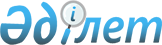 Об утверждении Положения о государственном учреждении "Отдел внутренней политики города Аксу"Постановление акимата города Аксу Павлодарской области от 31 мая 2022 года № 403/3
      В соответствии с пунктом 2 статьи 31 Закона Республики Казахстан "О местном государственном управлении и самоуправлении в Республике Казахстан", подпунктом 8 статьи 18 Закона Республики Казахстан "О государственном имуществе", Постановлением Правительства Республики Казахстан от 1 сентября 2021 года № 590 "О некоторых вопросах организации деятельности государственных органов и их структурных подразделений", акимат города ПОСТАНОВЛЯЕТ:
      1. Утвердить прилагаемое Положение о государственном учреждении "Отдел внутренней политики города Аксу" согласно приложению к настоящему постановлению.
      2. Отменить постановление акимата города Аксу от 13 сентября 2018 года № 605/9 "Об утверждении Положения о государственном учреждении "Отдел внутренней политики города Аксу".
      3. Контроль за исполнением настоящего постановления возложить на заместителя акима города Байбакирова Н.Ж.
      4. Настоящее постановление вводится в действие по истечении десяти календарных дней после дня его первого официального опубликования.
      Аким города       Н. Дюсимбинов Положение о государственном учреждении "Отдел внутренней политики города Аксу" Глава 1. Общие положения
      1. Государственное учреждение "Отдел внутренней политики города Аксу" является государственным органом Республики Казахстан, осуществляющим руководство в сфере местного государственного управления города Аксу. 
      2. Государственное учреждение "Отдел внутренней политики города Аксу" имеет ведомство: коммунальное государственное учреждение "Центр развития молодежных инициатив" отдела внутренней политики города Аксу.
      3. Государственное учреждение "Отдел внутренней политики города Аксу" осуществляет свою деятельность в соответствии с Конституцией и законами Республики Казахстан, актами Президента и Правительства Республики Казахстан, иными нормативными правовыми актами, а также настоящим Положением.
      4. Государственное учреждение "Отдел внутренней политики города Аксу" является юридическим лицом в организационно-правовой форме государственного учреждения, имеет печати с изображением Государственного Герба Республики Казахстан и штампы со своим наименованием на казахском и русском языках, бланки установленного образца, счета в органах казначейства в соответствии с законодательством Республики Казахстан.
      5. Государственное учреждение "Отдел внутренней политики города Аксу" вступает в гражданско-правовые отношения от собственного имени. 
      6. Государственное учреждение "Отдел внутренней политики города Аксу" имеет право выступать стороной гражданско-правовых отношений от имени государства, если оно уполномочено на это в соответствии с законодательством Республики Казахстан.
      7. Государственное учреждение "Отдел внутренней политики города Аксу" по вопросам своей компетенции в установленном законодательством порядке принимает решения, оформляемые приказами руководителя государственного учреждения "Отдел внутренней политики города Аксу" и другими актами, предусмотренными законодательством Республики Казахстан. 
      8. Структура и лимит штатной численности государственного учреждения "Отдел внутренней политики города Аксу" утверждаются в соответствии с законодательством Республики Казахстан. 
      9. Местонахождение государственного учреждения "Отдел внутренней политики города Аксу": Республика Казахстан, Павлодарская область, 140100, город Аксу, улица Строителей, 14А. 
      10. Режим работы государственного учреждения "Отдел внутренней политики города Аксу": дни работы: понедельник – пятница, время работы с 9.00 до 18.30 часов, обеденный перерыв с 13.00 до 14.30 часов, выходные дни: суббота, воскресенье.
      11. Полное наименование государственного учреждения на государственном языке – "Ақсу қаласының ішкі саясат бөлімі" мемлекеттік мекемесі, на русском языке – государственное учреждение "Отдел внутренней политики города Аксу".
      12. Учредителем государственного учреждения "Отдел внутренней политики города Аксу" является государство в лице акимата города Аксу Павлодарской области. 
      13. Настоящее положение является учредительным документом государственного учреждения "Отдел внутренней политики города Аксу".
      14. Финансирование деятельности государственного учреждения "Отдел внутренней политики города Аксу" осуществляется из городского бюджета.
      15. Государственному учреждению "Отдел внутренней политики города Аксу" запрещается вступать в договорные отношения с субъектами предпринимательства на предмет выполнения обязанностей, являющихся полномочиями государственного учреждения "Отдел внутренней политики города Аксу". 
      Если государственное учреждение "Отдел внутренней политики города Аксу" законодательными актами предоставлено право осуществлять приносящую доходы деятельность, то полученные доходы направляются в государственный бюджет, если иное не установлено законодательством Республики Казахстан. Глава 2. Задачи и полномочия государственного учреждения "Отдел внутренней политики города Аксу"
      16. Задачи:
      1) взаимодействие с государственными органами города Аксу по обеспечению общественно-политической стабильности, демократизации общественных процессов и консолидации общества, мониторинг и анализ исполнения законодательных и иных нормативных правовых актов в сфере внутренней политики;
      2) развитие городской инфраструктуры, поддержка и взаимодействия с общественными объединениями, политическими партиями, общественно-политическими организациями, профессиональными союзами, средствами массовой информации, представителями общественности;
      3) содействие развитию системы подготовки, переподготовки и повышению квалификации кадров сферы внутренней политики;
      4) разработка мер по созданию условий, благоприятствующих проведению государственной политики, направленной на регулирование внутриполитических процессов, взаимодействие с государственными органами города Аксу в разработке и реализации городских программ по пропаганде и разъяснению государственной внутренней политики;
      5) организация системы всестороннего мониторинга, прогнозирования и объективного изучения происходящих в городе Аксу общественно-политических процессов и тенденций их развития; 
      6) разработка приоритетов в сфере внутренней политики в городе Аксу;
      7) мониторинг исполнения хода реализации внутренней политики государства, а также актов и поручений Президента, Правительства Республики Казахстан, актов акимата и акима города Аксу по вопросам, относящимся к компетенции государственного учреждения "Отдел внутренней политики города Аксу";
      8) участие в укреплении демократических институтов общества, пропаганде основных приоритетов Стратегии развития Казахстана до 2050 года;
      9) выработка концептуальных основ и практических рекомендаций в вопросах внутренней политики, а также предложений по консолидации общества на основе формирования гражданской идентичности, долгосрочных приоритетов развития Казахстана;
      10) формирование и размещение государственного заказа по проведению государственной информационной политики на городском уровне, обеспечение контроля за его осуществлением;
      11) проведение социологических и политологических исследований, направленных на прогнозирование общественно-политической ситуации в городе Аксу;
      12) осуществление в пределах своей компетенции контроля за соблюдением на территории города Аксу законодательства Республики Казахстан о рекламе;
      13) обеспечение развития коммуникаций, цифровой индустрии, разъяснение и пропаганда вопросов доступа в широкополосный интернет, как ключевого элемента программ развития с учетом сельских и отдельных населенных пунктов; 
      14) обеспечение реализации Законов Республики Казахстан "О противодействии терроризму", "О противодействии экстремизму", "О религиозной деятельности и религиозных объединениях", иных нормативных правовых актов по вопросам обеспечения прав граждан на свободу религиозных убеждений 
      15) выработка предложений по формированию государственной политики в сфере обеспечения реализации прав граждан на свободу вероисповедания и взаимодействия с религиозными объединениями;
      16) всестороннее и объективное изучение, обобщение и анализ происходящих в стране процессов в сфере реализации прав граждан на свободу вероисповедания и деятельности религиозных объединений, малочисленных религиозных групп и миссионеров; 
      17) осуществление взаимодействия между государственными и правоохранительными органами по вопросам профилактики и противодействия несанкционированным акциям протеста.
      17. Полномочия: 
      1) права:
      1.1) вносить акиму города Аксу на рассмотрение предложения по совершенствованию организации деятельности исполнительных органов, финансируемых из городского бюджета, в сфере внутренней политики, осуществлять подготовку информационно-аналитических и иных материалов по вопросам, относящимся к ведению государственного учреждения "Отдел внутренней политики города Аксу"; 
      1.2) запрашивать и получать в установленном порядке по согласованию с государственными органами, должностными лицами, организациями и гражданами информацию по вопросам, связанным с исполнением задач, поставленных перед государственным учреждением "Отдел внутренней политики города Аксу";
      1.3) участвовать в пределах своей компетенции в мероприятиях, проводимых центральными государственными, территориальными и местными исполнительными органами;
      1.4) представлять интересы государственного учреждения "Отдел внутренней политики города Аксу" в государственных органах, суде;
      1.5) составление протоколов об административных правонарушениях, предусмотренных Кодексом Республики Казахстан "Об административных правонарушениях";
      1.6) заключать договоры, соглашения в пределах своей компетенции.
      2) обязанности:
      2.1) соблюдать Конституцию и законодательство Республики Казахстан;
      2.2) обеспечивать соблюдение и защиту прав, свобод и законных интересов граждан и юридических лиц, рассматривать в порядке и сроки, установленные законодательством Республики Казахстан, обращения граждан, принимать по ним необходимые меры;
      2.3) осуществлять полномочия в пределах предоставленных им прав и в соответствии с должностными обязанностями;
      2.4) обеспечивать сохранность государственной собственности, использовать вверенную государственную собственность только в служебных целях.
      18. Функции:
      1) организация выполнения актов Президента и Правительства Республики Казахстан, поручений Администрации Президента Республики Казахстан, актов акимата и акима города Аксу;
      2) подготовка проектов актов акимата и акима города Аксу по вопросам, входящим в компетенцию государственного учреждения "Отдел внутренней политики города Аксу";
      3) участие в работе акимата города Аксу по совершенствованию системы распространения информации о регионе, деятельности органов государственной власти в общественно-политической и экономической сферах;
      4) обеспечение разъяснения и пропаганды в регионе основных приоритетов Стратегии развития Казахстана до 2050 года, ежегодных Посланий Президента народу Казахстана, государственных и отраслевых программ и других стратегических документов;
      5) организация информационно-разъяснительной работы о деятельности местных исполнительных органов в социально-экономической, общественно-политической и других сферах, выработка предложений по совершенствованию работы в данном направлении;
      6) координация деятельности и хода информационно-пропагандистской работы акимов сельских округов по вопросам внутренней политики государства;
      7) участие в подготовке материалов к заседаниям акимата города Аксу по вопросам внутриполитической жизни региона;
      8) оказание организационной, консультативно-методической и информационной помощи этнокультурным объединениям города;
      9) участие в разработке и реализации концепций, программ, определяющих государственную политику во внутриполитической сфере, в вопросах межэтнических отношений, обеспечения и соблюдения прав и свобод человека в Республике Казахстан;
      10) формирование, накопление, обобщение и классификация информационной базы данных (компьютерной, текстовой) по вопросам внутренней политики государства;
      11) осуществление связей с политическими партиями, этнокультурными объединениями, неправительственными и иными общественными организациями;
      12) формирует, размещает и контролирует осуществление государственного заказа по проведению государственной информационной политики на региональном уровне в порядке, установленном законодательством Республики Казахстан;
      13) участие в подготовке и проведении республиканских и региональных научно-практических мероприятий, направленных на укрепление внутриполитической стабильности и демократизацию политических процессов в городе Аксу;
      14) осуществление работы и предоставление информации по пропаганде, методической помощи и применению государственных символов;
      15) анализ состояния кадровой работы, обеспеченности кадрами государственного учреждения "Отдел внутренней политики города Аксу";
      16) осуществление взаимодействия с государственными органами, должностными лицами для реализации задач, возложенных на государственное учреждение "Отдел внутренней политики города Аксу";
      17) исполнение и организация исполнения поручений акима, актов акимата города Аксу;
      18) установление и постоянное развитие связей с общественностью через средства массовой информации;
      19) разработка планов деятельности государственного учреждения "Отдел внутренней политики города Аксу"; 
      20) координация работы по внедрению новых цифровых технологий на территории города Аксу; 
      21) определение стратегии, форм и методов взаимодействия государственных органов по оказанию ими электронного сервиса государственных услуг и достижения всеми органами целевых индикаторов; 
      22) осуществление информационно-разъяснительной работы по созданию креативного общества, обладающего необходимыми цифровыми навыками, связанными с ростом всех отраслей экономики, в том числе государственным и частным цифровым услугам; 
      23) совместно с государственными органами области и заинтересованными органами обеспечить качественное оказание консультаций гражданам по вопросам получения государственных услуг на модернизированном веб-портале Электронного правительства; 
      24) осуществление взаимодействия населения с государственными органами при цифровизации их функций; 
      25) организация работы через обучающие центры и курсы на местах по обучению широких слоев населения цифровой грамотности путем проведения обучающих семинаров, привлечения специалистов и специализированных организаций, учреждений; 
      26) проведение изучения и анализа религиозной ситуации в регионе, организация деятельности аппарата антитеррористической комиссии города; 
      27) реализация государственной политики в области религиозной деятельности; 
      28) внесение в уполномоченный орган предложений по совершенствованию законодательства Республики Казахстан о религиозной деятельности и религиозных объединениях;
      29) осуществляет формирование антикоррупционной культуры;
      30) распределение и предоставление служебного жилья из жилищного фонда государственного учреждения;
      31) реализует государственную молодежную политику;
      32) реализуют государственную политику в сфере волонтерской деятельности;
      33) рассмотрение уведомления или заявления о получении согласования проведения мирных собраний, митингов, шествий, пикетов и демонстраций, подготовка проектов постановлений акимата;
      34) осуществляет иные функции, предусмотренные законодательством Республики Казахстан. Глава 3. Статус, полномочия первого руководителя государственного учреждения "Отдел внутренней политики города Аксу"
      19. Руководство государственного учреждения "Отдел внутренней политики города Аксу" осуществляется первым руководителем, который несет персональную ответственность за выполнение возложенных на государственное учреждение "Отдел внутренней политики города Аксу" задач и осуществление им своих полномочий.
      20. Первый руководитель государственного учреждения "Отдел внутренней политики города Аксу" назначается на должность и освобождается от должности в соответствии с законодательством Республики Казахстан. 
      21. Полномочия первого руководителя государственного учреждения "Отдел внутренней политики города Аксу": 
      1) определяет обязанности и полномочия работников государственного учреждения "Отдел внутренней политики города Аксу";
      2) назначает на должности и освобождает от должностей работников государственного учреждения "Отдел внутренней политики города Аксу" в соответствии с законодательством Республики Казахстан;
      3) осуществляет в порядке, установленном законодательством Республики Казахстан, поощрение работников государственного учреждения "Отдел внутренней политики города Аксу", оказание материальной помощи, наложение на них дисциплинарных взысканий;
      4) издает приказы и дает указания по вопросам, входящим в его компетенцию, обязательные для выполнения всеми работниками государственного учреждения "Отдел внутренней политики города Аксу";
      5) представляет государственное учреждение "Отдел внутренней политики города Аксу" во всех государственных органах и иных организациях независимо от форм собственности в соответствии с действующим законодательством Республики Казахстан;
      6) обеспечивает разработку структуры государственного учреждения "Отдел внутренней политики города Аксу";
      7) утверждает перспективные и текущие планы работы государственного учреждения "Отдел внутренней политики города Аксу";
      8) подписывает служебную документацию в пределах своей компетенции;
      9) противодействует коррупции и несет за это персональную ответственность. 
      Исполнение полномочий первого руководителя государственного учреждения "Отдел внутренней политики города Аксу" в период его отсутствия возлагается на главного специалиста в соответствии с действующим законодательством. Глава 4. Имущество государственного учреждения "Отдел внутренней политики города Аксу"
      22. Государственное учреждение "Отдел внутренней политики города Аксу" может иметь на праве оперативного управления обособленное имущество в случаях, предусмотренных законодательством.
      Имущество государственного учреждения "Отдел внутренней политики города Аксу" формируется за счет имущества, переданного ему собственником, а также имущества (включая денежные доходы), приобретенного в результате собственной деятельности, и иных источников, не запрещенных законодательством Республики Казахстан.
      23. Имущество, закрепленное за государственным учреждением "Отдел внутренней политики города Аксу" относится к коммунальной собственности.
      24. Государственное учреждение "Отдел внутренней политики города Аксу" не вправе самостоятельно отчуждать или иным способом распоряжаться закрепленным за ним имуществом и имуществом, приобретенным за счет средств, выданных ему по плану финансирования, если иное не установлено законодательством. Глава 5. Реорганизация и упразднение государственного учреждения "Отдел внутренней политики города Аксу"
      25. Реорганизация и упразднение государственного учреждения "Отдел внутренней политики города Аксу" осуществляются в соответствии с законодательством Республики Казахстан.
      26. При ликвидации государственного учреждения "Отдел внутренней политики города Аксу" имущество, оставшееся после удовлетворения требований кредиторов, остается в городской коммунальной собственности. Глава 6. Перечень организаций, находящихся в ведении государственного учреждения "Отдел внутренней политики города Аксу"
      27. Коммунальное государственное учреждение "Центр развития молодежных инициатив" отдела внутренней политики города Аксу.
					© 2012. РГП на ПХВ «Институт законодательства и правовой информации Республики Казахстан» Министерства юстиции Республики Казахстан
				Приложение
к постановлению акимата
города Аксу
от " 31 " мая 2022 года 
№ 403/3